DINÁMICA DE ADVIENTO 2016VIAJAMOS A BELÉN PARA ENCONTRARNOS CON JESÚSObjetivo: Realizar un viaje por diferentes realidades para llegar a Belén y encontrarnos con Jesús.Metodología: Cada semana se adviento iremos a un país concreto donde se viven realidades específicas y podremos ofrecer algo de lo que llevemos en nuestra maleta.Nos documentaremos sobre dicho país para explicar a niños y jóvenes la elección realizada. Dialogaremos con ellos sobre la necesidad de solidaridad, misericordia y compasión con las personas que sufren por diferentes motivos.El trayecto propuesto de los lugares en los que pararemos en nuestro viaje formarán unos trazos similares a la estrella de Belén.Las oraciones que hagamos a lo largo del adviento estarán encaminadas a la paz y el encuentro con Jesús.SEMANA 1º: Viajamos a HaitíSEMANA 2º: Viajamos a SiriaSEMANA 3º: Viajamos al Norte de ÁfricaSEMANA 4º: Viajamos a UcraniaNAVIDAD: Llegamos a  BelénCartel motivador: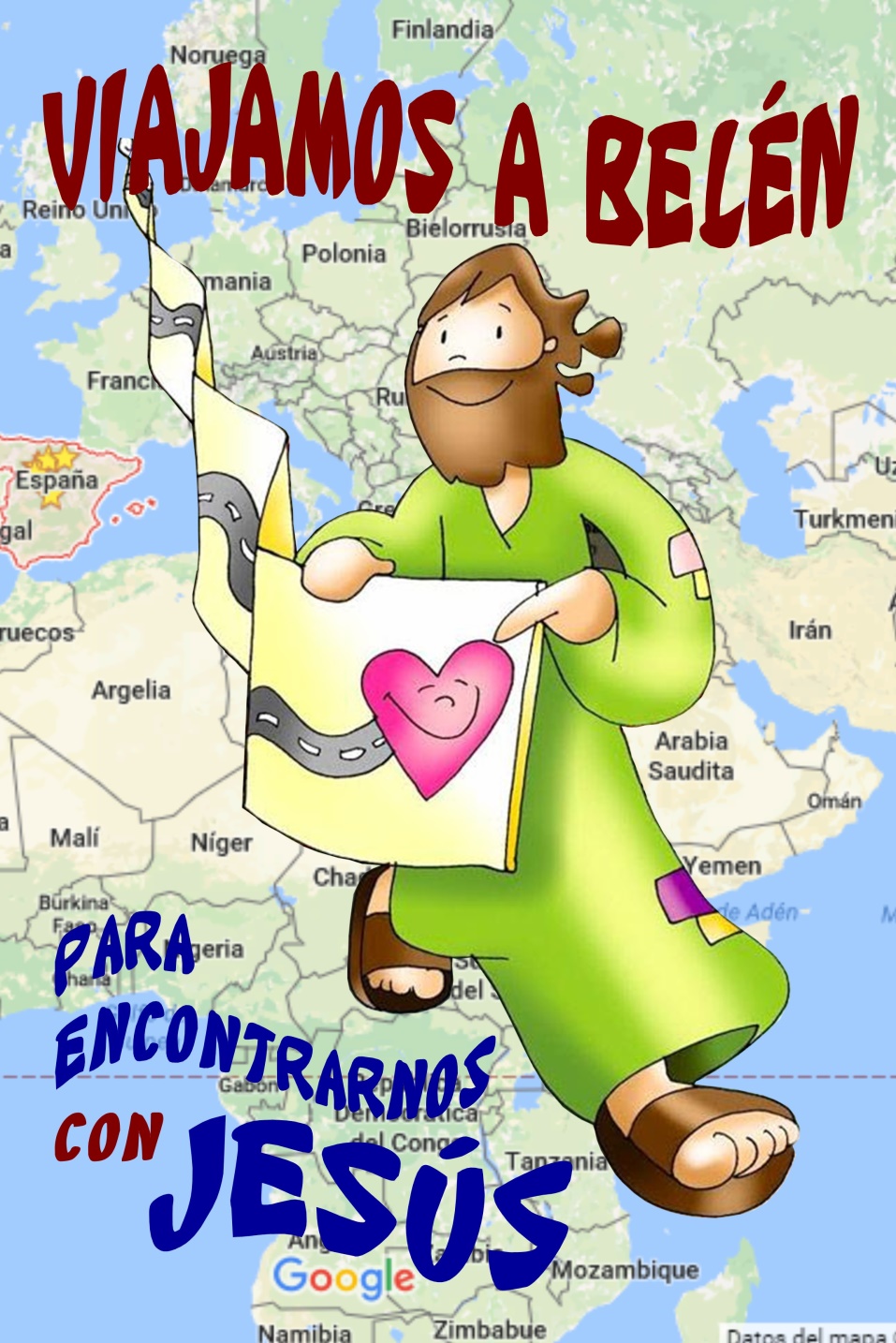 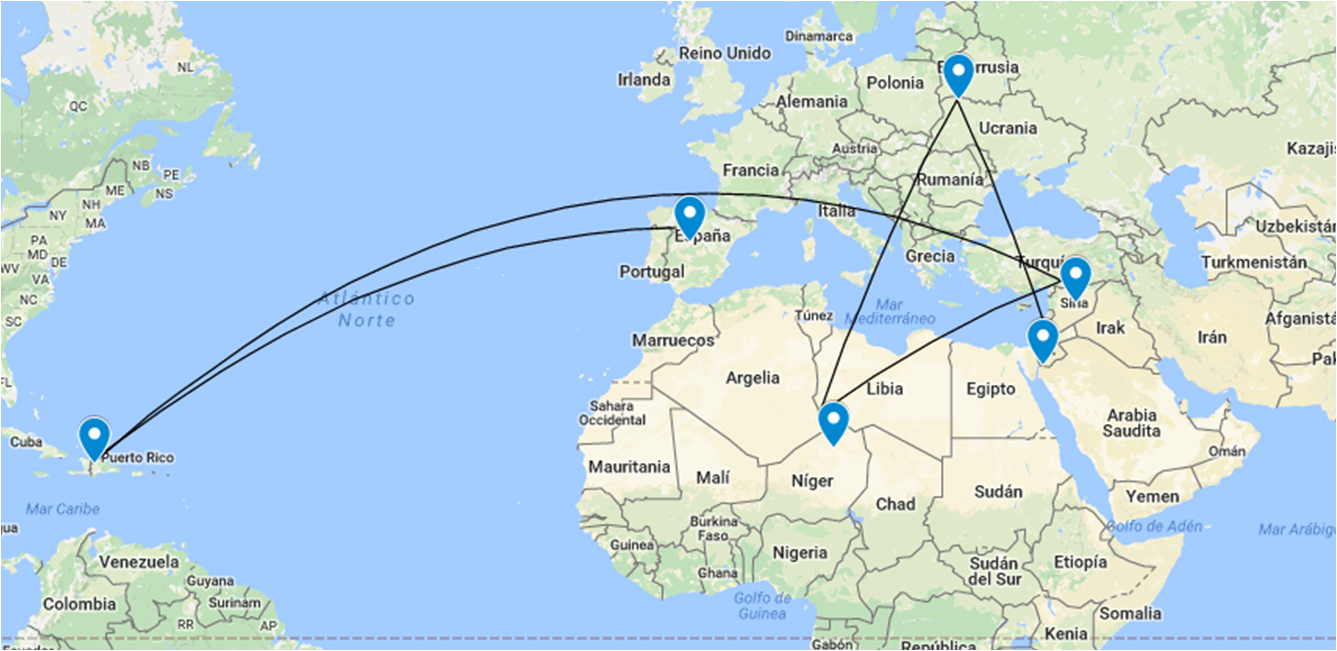 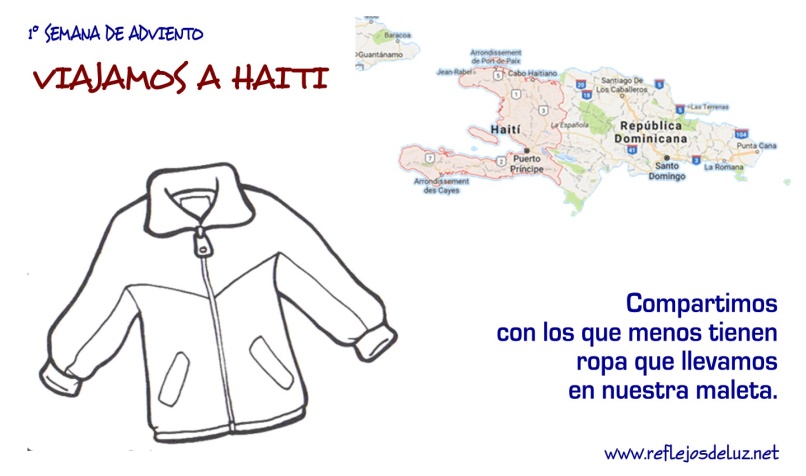 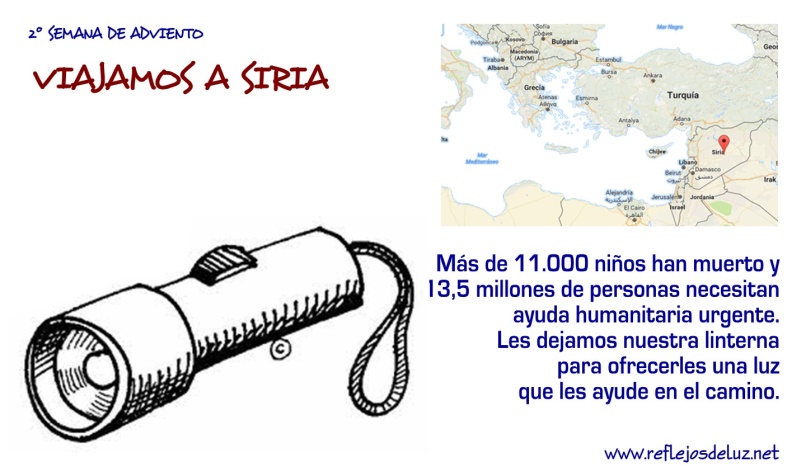 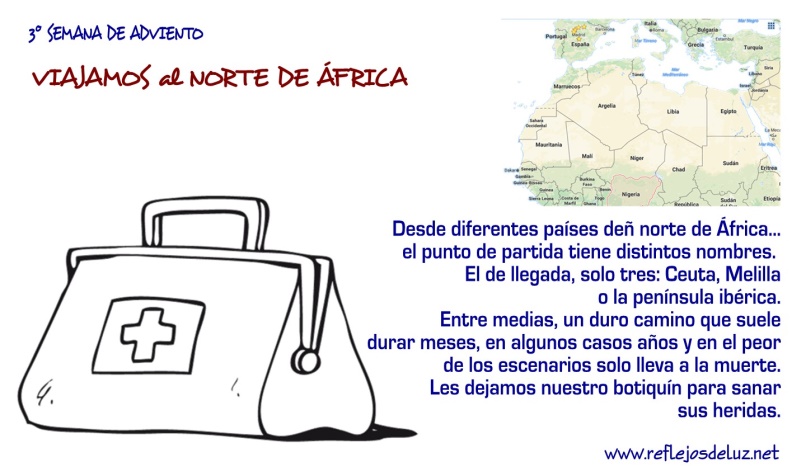 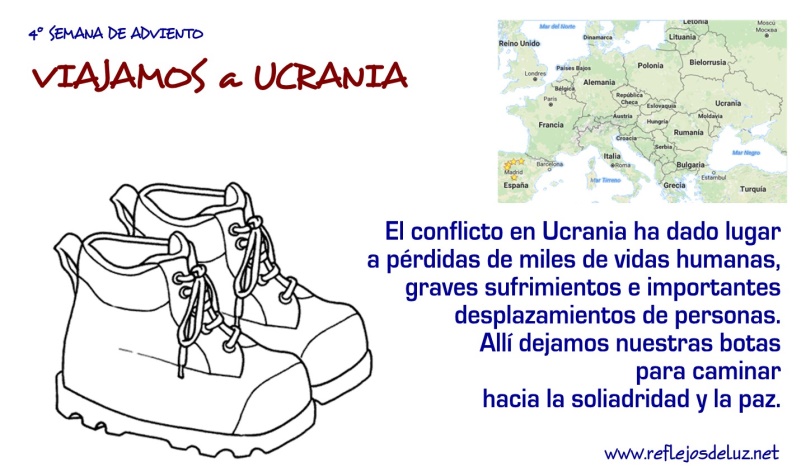 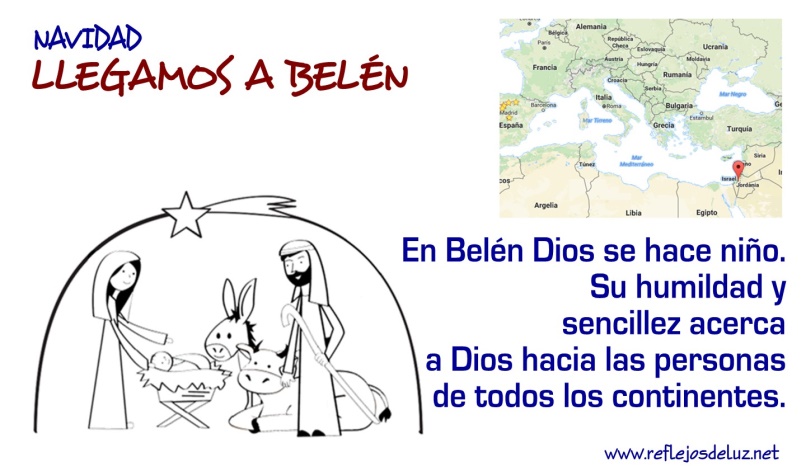 